Зарегистрировано в Национальном реестре правовых актовРеспублики Беларусь 25 июня 2013 г. N 5/37433ПОСТАНОВЛЕНИЕ СОВЕТА МИНИСТРОВ РЕСПУБЛИКИ БЕЛАРУСЬ20 июня 2013 г. N 504О НЕКОТОРЫХ ВОПРОСАХ ОХРАНЫ ОКРУЖАЮЩЕЙ СРЕДЫ И ПРИРОДОПОЛЬЗОВАНИЯНа основании абзацев восьмого и двадцатого статьи 9 Закона Республики Беларусь от 26 ноября 1992 г. N 1982-XII "Об охране окружающей среды" Совет Министров Республики Беларусь ПОСТАНОВЛЯЕТ:(преамбула в ред. постановления Совмина от 27.09.2019 N 666)1. Утвердить:Положение о порядке деятельности общественных экологов (прилагается);Положение о порядке отбора проб и проведения измерений в области охраны окружающей среды (прилагается).(п. 1 в ред. постановления Совмина от 27.09.2019 N 666)2. Утратил силу.(п. 2 утратил силу. - Постановление Совмина от 27.04.2021 N 252)3. Удостоверения общественного инспектора охраны природы подлежат обмену в течение двух месяцев со дня вступления в силу настоящего постановления на удостоверение общественного эколога по заявлению общественного инспектора охраны природы, поданному в соответствующий областной (Минский городской) комитет природных ресурсов и охраны окружающей среды.4. Министерству природных ресурсов и охраны окружающей среды утвердить порядок организации и проведения республиканского конкурса на лучшего общественного эколога.5. Настоящее постановление вступает в силу с 26 июля 2013 г.                                                        УТВЕРЖДЕНО                                                        Постановление                                                        Совета Министров                                                        Республики Беларусь                                                        20.06.2013 N 504ПОЛОЖЕНИЕО ПОРЯДКЕ ДЕЯТЕЛЬНОСТИ ОБЩЕСТВЕННЫХ ЭКОЛОГОВГЛАВА 1ОБЩИЕ ПОЛОЖЕНИЯ1. Настоящим Положением устанавливается порядок деятельности общественных экологов.(в ред. постановления Совмина от 27.09.2019 N 666)2. Деятельность общественных экологов осуществляется в соответствии с Законом Республики Беларусь "Об охране окружающей среды", настоящим Положением и иными актами законодательства.3. Министерство природных ресурсов и охраны окружающей среды организует сеть общественных экологов.ГЛАВА 2ПОРЯДОК ФОРМИРОВАНИЯ СЕТИ ОБЩЕСТВЕННЫХ ЭКОЛОГОВ4. Граждане Республики Беларусь зачисляются в состав общественных экологов приказом председателя областного (Минского городского) комитета природных ресурсов и охраны окружающей среды по представлению начальников структурных подразделений Министерства природных ресурсов и охраны окружающей среды, областных (Минского городского) комитетов природных ресурсов и охраны окружающей среды, начальников городских и районных инспекций природных ресурсов и охраны окружающей среды (далее - начальники структурных подразделений).5. После изучения деловых и моральных качеств кандидата в общественные экологи начальник структурного подразделения представляет председателю областного (Минского городского) комитета природных ресурсов и охраны окружающей среды для зачисления в состав общественных экологов:5.1. заявление кандидата в общественные экологи;5.2. представление в соответствии с пунктом 4 настоящего Положения, в котором указывается, какими знаниями и опытом в области охраны окружающей среды и рационального использования природных ресурсов обладает кандидат в общественные экологи;5.3. характеристику с места работы (обучения) или места жительства;5.4. две фотографии 3 x 4 см (цветные).6. На каждого общественного эколога заводится регистрационная карточка по форме согласно приложению 1 и выдается удостоверение по форме согласно приложению 2 сроком действия на три года с правом продления. Сведения о выданных удостоверениях общественного эколога регистрируются в журнале по форме согласно приложению 3.Продление срока действия удостоверения общественного эколога производится в порядке, установленном областным (Минским городским) комитетом природных ресурсов и охраны окружающей среды для выдачи такого удостоверения.(в ред. постановления Совмина от 27.09.2019 N 666)Для продления срока действия указанного удостоверения общественный эколог представляет отчет о проделанной работе.7. Общественный эколог приказом председателя областного (Минского городского) комитета природных ресурсов и охраны окружающей среды исключается из состава общественных экологов в случаях:принятия им решения о прекращении деятельности в качестве общественного эколога и обращения с соответствующим заявлением;совершения правонарушения или преступления в области охраны окружающей среды;непродления в установленном порядке срока действия удостоверения общественного эколога.8. Общественный эколог, исключенный из состава общественных экологов, сдает удостоверение общественного эколога в территориальный орган Министерства природных ресурсов и охраны окружающей среды, осуществивший его выдачу.(в ред. постановления Совмина от 27.09.2019 N 666)ГЛАВА 3ОРГАНИЗАЦИЯ РАБОТЫ ОБЩЕСТВЕННЫХ ЭКОЛОГОВ9. Руководство деятельностью общественных экологов осуществляют начальники структурных подразделений областных (Минского городского) комитетов природных ресурсов и охраны окружающей среды, при которых они состоят.10. Руководители территориальных органов Министерства природных ресурсов и охраны окружающей среды:организуют работу общественных экологов;организуют обучение общественных экологов по вопросам применения законодательства об охране окружающей среды и рациональном использовании природных ресурсов;(в ред. постановления Совмина от 27.09.2019 N 666)обеспечивают общественных экологов экологической информацией;осуществляют координацию деятельности общественных экологов, оказывают им практическую помощь, оценивают их работу и разрабатывают мероприятия по повышению ее эффективности;(в ред. постановления Совмина от 27.09.2019 N 666)в случае необходимости обеспечивают участие общественных экологов в служебных совещаниях и других мероприятиях;обеспечивают безопасность общественных экологов при проведении природоохранных мероприятий.11. Общественные экологи оказывают содействие Министерству природных ресурсов и охраны окружающей среды и его территориальным органам в свободное от обучения или работы время.12. Не допускается поручать общественным экологам самостоятельное производство действий, составляющих исключительную компетенцию должностных лиц Министерства природных ресурсов и охраны окружающей среды.13. Запрещается знакомить общественных экологов с документами, содержащими информацию ограниченного распространения.(в ред. постановления Совмина от 27.09.2019 N 666)ГЛАВА 4МЕРЫ ПООЩРЕНИЯ ОБЩЕСТВЕННЫХ ЭКОЛОГОВ14. За активную работу по охране окружающей среды и рациональному использованию природных ресурсов к общественному экологу применяются следующие виды поощрений:объявление благодарности Министра природных ресурсов и охраны окружающей среды, председателей областных и Минского городского комитетов природных ресурсов и охраны окружающей среды;награждение Почетной грамотой Министерства природных ресурсов и охраны окружающей среды.15. О поощрении общественного эколога сообщается по месту работы (обучения) или месту жительства.Приложение 1к Положениюо порядке деятельностиобщественных экологовФорма                    РЕГИСТРАЦИОННАЯ КАРТОЧКА N ________                                                             ┌────────────┐                                                             │            │                                                             │            │                                                             │    ФОТО    │                                                             │            │                                                             │            │                                                             └────────────┘Подпись ответственного работника __________________________________Дата составления карточки _______________________________________Приложение 2к Положениюо порядке деятельностиобщественных экологовФормаПриложение 3к Положениюо порядке деятельностиобщественных экологовФормаЖурнал регистрации выданных удостоверений общественного эколога                                                  УТВЕРЖДЕНО                                                  Постановление                                                  Совета Министров                                                  Республики Беларусь                                                  20.06.2013 N 504                                                  (в редакции постановления                                                  Совета Министров                                                  Республики Беларусь                                                  27.09.2019 N 666)ПОЛОЖЕНИЕО ПОРЯДКЕ ОТБОРА ПРОБ И ПРОВЕДЕНИЯ ИЗМЕРЕНИЙ В ОБЛАСТИ ОХРАНЫ ОКРУЖАЮЩЕЙ СРЕДЫ1. Настоящим Положением устанавливается порядок отбора проб и проведения измерений в области охраны окружающей среды, в том числе в рамках осуществления контроля в области охраны окружающей среды, рационального использования природных ресурсов и производственных наблюдений в указанной области (далее, если не предусмотрено иное, - отбор проб и проведение измерений).2. Отбор проб и проведение измерений осуществляются в отношении:выбросов загрязняющих веществ в атмосферный воздух от стационарных источников выбросов;выбросов загрязняющих веществ в атмосферный воздух от мобильных источников выбросов;выбросов загрязняющих веществ от стационарных источников выбросов до и после прохождения через газоочистные установки;атмосферного воздуха на границе зоны воздействия объекта воздействия на атмосферный воздух;(в ред. постановления Совмина от 20.12.2023 N 921)атмосферного воздуха за пределами населенных пунктов и мест массового отдыха населения;(абзац введен постановлением Совмина от 20.12.2023 N 921)атмосферного воздуха особо охраняемых природных территорий, отдельных природных комплексов и объектов особо охраняемых природных территорий, а также природных территорий, подлежащих специальной охране, и биосферных резерватов;(абзац введен постановлением Совмина от 20.12.2023 N 921)атмосферного воздуха в пунктах наблюдений мониторинга атмосферного воздуха;(абзац введен постановлением Совмина от 20.12.2023 N 921)поверхностных вод в районе расположения источников сбросов сточных вод;подземных вод в районе расположения выявленных или потенциальных источников их загрязнения;сбросов сточных вод в поверхностные водные объекты, в том числе до и после прохождения через очистные сооружения сточных вод;почв (грунтов) в районе расположения выявленных или потенциальных источников их загрязнения;(в ред. постановления Совмина от 23.03.2021 N 162)топлива;отходов.3. Отбор проб и проведение измерений осуществляются уполномоченной Министерством природных ресурсов и охраны окружающей среды (далее - Минприроды) подчиненной организацией (далее - уполномоченная организация), а также иными юридическими лицами и индивидуальными предпринимателями, аккредитованными в соответствии с законодательством, в местах отбора проб и проведения измерений, организованных природопользователем, в соответствии с требованиями, устанавливаемыми нормативными правовыми актами, в том числе обязательными для соблюдения техническими нормативными правовыми актами в области охраны окружающей среды.Отбор проб и проведение измерений в рамках осуществления производственных наблюдений в области охраны окружающей среды, рационального использования природных ресурсов производятся согласно инструкции, разработанной и утвержденной природопользователем, с периодичностью, установленной в соответствии с требованиями нормативных правовых актов, в том числе обязательных для соблюдения технических нормативных правовых актов в области охраны окружающей среды.Средства измерений и методики (методы) измерений, используемые для отбора проб и проведения измерений в рамках осуществления контроля в области охраны окружающей среды, рационального использования природных ресурсов и производственных наблюдений в указанной области, должны соответствовать требованиям законодательства об обеспечении единства измерений.(в ред. постановления Совмина от 30.12.2020 N 772)4. Природопользователем обеспечивается беспрепятственный доступ к местам отбора проб и проведения измерений представителям уполномоченной организации в случаях, если:природопользователь включен в план выборочных проверок или назначена его внеплановая проверка;природопользователю выданы новые разрешения на выбросы загрязняющих веществ в атмосферный воздух, на специальное водопользование или комплексные природоохранные разрешения (далее, если не указано иное, - разрешения) или внесены изменения в разрешения;природопользователю в разрешении на выбросы загрязняющих веществ в атмосферный воздух или в комплексном природоохранном разрешении установлены нормативы (временные нормативы) допустимых выбросов загрязняющих веществ в атмосферный воздух;природопользователю в разрешении на специальное водопользование или в комплексном природоохранном разрешении установлены нормативы (временные нормативы) допустимых сбросов химических и иных веществ в составе сточных вод;установлены факты выбросов загрязняющих веществ в атмосферный воздух, сбросов химических и иных веществ в составе сточных вод с превышением установленных в разрешениях нормативов (временных нормативов) их допустимых выбросов (сбросов) или отсутствия у природопользователя разрешений;имеется поручение Президента Республики Беларусь, Совета Министров Республики Беларусь, Министра природных ресурсов и охраны окружающей среды или его заместителей;поступили обращения граждан, в том числе индивидуальных предпринимателей, и юридических лиц о загрязнении окружающей среды;поступила информация о возникновении аварийных загрязнений окружающей среды, а также запрещенных законодательством сбросов сточных вод в водные объекты, выбросов загрязняющих веществ в окружающую среду, иных аварий и инцидентов, связанных с загрязнением окружающей среды.5. Отбор проб и проведение измерений осуществляются в присутствии природопользователя или его представителя, при необходимости - в присутствии представителей Минприроды или его территориального органа по решению этих органов.В случаях, указанных в абзаце девятом пункта 4 настоящего Положения, отбор проб и проведение измерений производятся незамедлительно вне зависимости от присутствия природопользователя или его представителя.6. Результаты отбора проб и проведения измерений оформляются актом отбора проб и проведения измерений в области охраны окружающей среды (далее - акт отбора проб и проведения измерений) и протоколом проведения измерений в области охраны окружающей среды (далее - протокол проведения измерений) по формам, утверждаемым Минприроды.Акт отбора проб и проведения измерений оформляется в двух экземплярах, составляется в день отбора проб и проведения измерений и подписывается осуществившими отбор проб и проведение измерений представителями юридических лиц или индивидуальными предпринимателями, а также присутствующими при отборе проб и проведении измерений природопользователем или его представителем с указанием должностей подписавших. При участии в отборе проб и проведении измерений представителей Минприроды или его территориального органа акт отбора проб и проведения измерений подписывается также этими представителями. В случае отказа природопользователя или его представителя от подписания акта отбора проб и проведения измерений в нем делается соответствующая запись.Протокол проведения измерений оформляется не позднее трех рабочих дней после завершения всех измерений.7. Оценка результатов отбора проб и проведения измерений проводится по фактическим значениям измеренных показателей, приведенным в протоколе проведения измерений, без учета величин погрешности (неопределенности) измерений, предусмотренных техническими нормативными правовыми актами (методиками (методами) измерений).(в ред. постановления Совмина от 30.12.2020 N 772)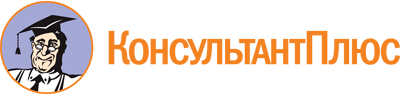 Постановление Совета Министров Республики Беларусь от 20.06.2013 N 504
(ред. от 20.12.2023)
"О некоторых вопросах охраны окружающей среды и природопользования"
(вместе с "Положением о порядке деятельности общественных экологов", "Положением о порядке отбора проб и проведения измерений в области охраны окружающей среды")Документ предоставлен КонсультантПлюс

www.consultant.ru

Дата сохранения: 01.02.2024
 (в ред. постановлений Совмина от 02.03.2015 N 152,от 19.05.2016 N 399, от 27.09.2019 N 666, от 30.12.2020 N 772,от 23.03.2021 N 162, от 27.04.2021 N 252, от 20.12.2023 N 921)Премьер-министр Республики БеларусьМ.Мясникович(в ред. постановления Совмина от 27.09.2019 N 666)ФамилияСобственное имяОтчество (если таковое имеется)Дата рожденияАдрес места жительства (места пребывания), телефонДанные паспорта гражданина Республики БеларусьМесто работы (обучения), должность, рабочий телефонПредставляющий органНомер и дата выдачи удостоверенияСведения о продлении удостоверенияМеры поощренияМИНИСТЕРСТВО ПРИРОДНЫХ
РЕСУРСОВ И ОХРАНЫ ОКРУЖАЮЩЕЙ СРЕДЫ РЕСПУБЛИКИ БЕЛАРУСЬ

УДОСТОВЕРЕНИЕ N ______МИНИСТЕРСТВО ПРИРОДНЫХ
РЕСУРСОВ И ОХРАНЫ ОКРУЖАЮЩЕЙ СРЕДЫ РЕСПУБЛИКИ БЕЛАРУСЬ

УДОСТОВЕРЕНИЕ N ______Срок действия продлен по
___ ____________ ____ г.МИНИСТЕРСТВО ПРИРОДНЫХ
РЕСУРСОВ И ОХРАНЫ ОКРУЖАЮЩЕЙ СРЕДЫ РЕСПУБЛИКИ БЕЛАРУСЬ

УДОСТОВЕРЕНИЕ N ______МИНИСТЕРСТВО ПРИРОДНЫХ
РЕСУРСОВ И ОХРАНЫ ОКРУЖАЮЩЕЙ СРЕДЫ РЕСПУБЛИКИ БЕЛАРУСЬ

УДОСТОВЕРЕНИЕ N ______Срок действия продлен по
___ ____________ ____ г.МИНИСТЕРСТВО ПРИРОДНЫХ
РЕСУРСОВ И ОХРАНЫ ОКРУЖАЮЩЕЙ СРЕДЫ РЕСПУБЛИКИ БЕЛАРУСЬ

УДОСТОВЕРЕНИЕ N ______МИНИСТЕРСТВО ПРИРОДНЫХ
РЕСУРСОВ И ОХРАНЫ ОКРУЖАЮЩЕЙ СРЕДЫ РЕСПУБЛИКИ БЕЛАРУСЬ

УДОСТОВЕРЕНИЕ N ______Подпись ________________МИНИСТЕРСТВО ПРИРОДНЫХ
РЕСУРСОВ И ОХРАНЫ ОКРУЖАЮЩЕЙ СРЕДЫ РЕСПУБЛИКИ БЕЛАРУСЬ

УДОСТОВЕРЕНИЕ N ______МИНИСТЕРСТВО ПРИРОДНЫХ
РЕСУРСОВ И ОХРАНЫ ОКРУЖАЮЩЕЙ СРЕДЫ РЕСПУБЛИКИ БЕЛАРУСЬ

УДОСТОВЕРЕНИЕ N ______М.П.ФОТОФамилия ___________________________Собственное имя ____________________Срок действия продлен поОтчество (если таковое имеется) __________ ____________ ____ г.является общественным экологомПодпись ________________М.П.Дата выдачи удостоверения ___________Действительно по ____ _________ ___ г.Срок действия продлен поПодпись ______________________________ ____________ ____ г.М.П.Подпись ________________М.П.Срок действия продлен по___ ____________ ____ г.Подпись ________________М.П.Срок действия продлен по___ ___________ _____ г.Подпись ________________М.П.N
п/пНомер удостоверенияФамилия, собственное имя, отчество (если таковое имеется)Место работы (обучения), должностьДата выдачи (продления) удостоверенияРоспись в получении123456(в ред. постановлений Совмина от 27.09.2019 N 666,от 30.12.2020 N 772, от 23.03.2021 N 162, от 20.12.2023 N 921)